Nibh euismod tincidunt ut laoreet Dolore magna alam erat volutpatDol ore magna alam erat volutpat. Ut wisi enim ad minim veniam, quis nostrud exerci tation ullamcorper suscipit lobortis nisl ut aliquip ex ea commodo. Duis autem vel eum iriure dolor in hendrerit in vulputate velit esse molestie consequat, vel illum dolore eu feugiat nulla facilisis at vero eros et accumsan et iusto odio dignissim. Lorem ipsum dolor sit amet, consectetuer adipiscing elit, sed diam nonummy nibh euismod tincidunt ut laoreet dolore magna aliquam erat volutpat. Duis autem vel eum iriure qui blandit praesent luptatum zzril delenit.Lorem ipsum dolor sit amet.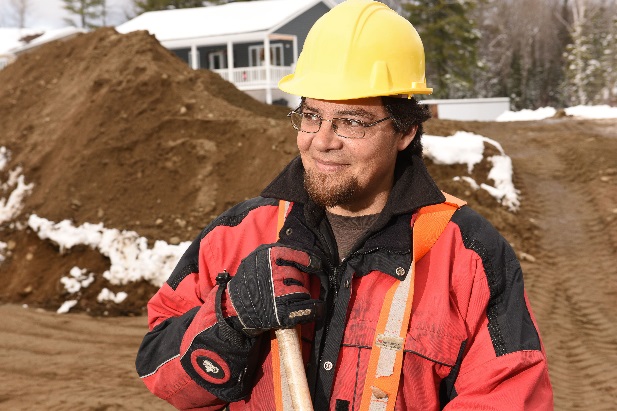 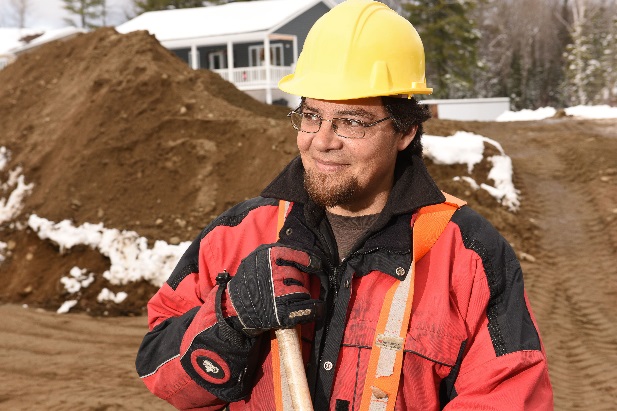 Consectetuer adipiscing elit.Sed diam nonummy nibh euismod tincidunt. Ut laoreet dolore magna aliquam erat volutpat. Ut wisi enim ad minim veniamQuis nostrud exerci tationHullamcorper suscipit lobortis nisl ut aliquip ex ea commodo. Duis autem vel eum iriure dolor in hendrerit in vulputate velit esse molestie consequat, vel illum dolore eu feugiat nulla.Quis nostrud exerci tationLorem ipsum dolor sit amet, consectetuer adipiscing elit, sed diam nonummy nibh euismod tincidunt ut laoreet dolore magna aliquam erat volutpat. Duis autem vel eum iriure qui blandit praesent luptatum zzril delenit augue duis dolore te feugait nulla facilisi. magna aliquam erat volutpat. Duis autem vel eum iriure qui blandit praesent luptatum zzril delenit augue duis dolore te feugait numagna aliquam erat volutpat.Lorem ipsum dolor sit amet, consectetuer adipiscing elit, sed diam nonummy nibh euismod tincidunt ut laoreet dolore magna aliquam erat volutpat. Duis autem vel eum iriure qui blandit praesent luptatum zzril delenit augue duis dolore te feugait nulla facilisi. magna aliquam erat volutpat. Duis autem vel eum iriure qui blandit praesent luptatum zzril delenit augue duis dolore te feugait numagna aliquam erat volutpat.Dolore magna alam erat volutpatDol ore magna alam erat volutpat. Ut wisi enim ad minim veniam, quis nostrud exerci tation ullamcorper suscipit lobortis nisl ut aliquip ex ea commodo. Duis autem vel eum iriure dolor in hendrerit in vulputate velit esse molestie consequat, vel illum dolore eu feugiat nulla facilisis at vero eros et accumsan et iusto odio dignissim. Lorem ipsum dolor sit amet, consectetuer adipiscing elit, sed diam nonummy nibh euismod tincidunt ut laoreet dolore magna aliquam erat volutpat. Duis autem vel eum iriure qui blandit praesent luptatum zzril delenit.Lorem ipsum dolor sit amet.Consectetuer adipiscing elit.Sed diam nonummy nibh euismod tincidunt. Ut laoreet dolore magna aliquam erat volutpat. Ut wisi enim ad minim veniamQuis nostrud exerci tationHullamcorper suscipit lobortis nisl ut aliquip ex ea commodo. Duis autem vel eum iriure dolor in hendrerit in vulputate velit esse molestie consequat, vel illum dolore eu feugiat nulla.Quis nostrud exerci tationLorem ipsum dolor sit amet, consectetuer adipiscing elit, sed diam nonummy nibh euismod tincidunt ut laoreet dolore magna aliquam erat volutpat. Duis autem vel eum iriure qui blandit praesent luptatum zzril delenit augue duis dolore te feugait nulla facilisi. magna aliquam erat volutpat. Duis autem vel eum iriure qui blandit praesent luptatum zzril delenit augue duis dolore te feugait numagna aliquam erat volutpat.Lorem ipsum dolor sit amet, consectetuer adipiscing elit, sed diam nonummy nibh euismod tincidunt ut laoreet dolore magna aliquam erat volutpat. Duis autem vel eum iriure qui blandit praesent luptatum zzril delenit augue duis dolore te feugait nulla facilisi. magna aliquam erat volutpat. Duis autem vel eum iriure qui blandit praesent luptatum zzril delenit augue duis dolore te feugait numagna aliquam erat volutpat.